真耶穌教會臺灣總會 函 106年02月17日真臺宣字第106-0052號地址：406臺中市北屯區松竹路二段180號傳真：(04)2243-6968　電話：(04)2243-6960承辦人：徐毓ㄩˋ燮ㄒㄧㄝˋ弟兄 分機：1225E-Mail:HenryHsu7@gmail.com受 文 者：全體教會、祈禱所、醫宣福音團契同工、講員。副本收受者：總會負責人、大會正/副主席、宣道處處、科負責、行政處            臺總各教區之宣道組負責。奉主耶穌聖名主　旨：通知第十五屆2017年春季醫宣福音團契動員聚會及醫務人力資源調查，         請查照。說　明：一、醫宣行動：依年度總會聖工推展策略方針，宣道處工作計畫實施。二、動員目標：藉每年兩次醫宣研討動員聚會，集結本會醫務同工、大專生、及各教區福音人員，依醫宣年度工作計畫，協助關懷國內、外偏遠貧困地區，從事愛心義診之福音事工。善行資料可提供本會作為申報內政部評鑑之用。三、舉開時間：3/17日(五)18時開始至3/19(日)13時結束。四、舉開地點：臺灣總會。五、參加對象：    1.非常歡迎初次以及從未參加過醫宣事工的同靈(慕道者)參加！    2.凡參加過醫宣聚會/梯隊或主內同靈(慕道者)之大專生、福音同工、醫事      人員(醫師、護、藥、技、政、復健、檢驗)參加。    3.請各教區之宣道組負責：張承軒、何緒理、楊佳聲、呂日星、柯仲平、      曾路加、黃振光等傳道參與、關心。六、參加原則：1.全程參加及住宿，(請穿著”醫宣團服”)。              2.所有課程請講員事先提供投影（PPT）資料給宣道處彙整。七、報名及相關問題：請洽宣道處徐毓燮弟兄，電話：（04）2243-6960轉1225。    報名表請於03月04日(六)前傳真：（04）2243-6968 或臺灣總會/喜信網    站最新消息下載填寫報名表TJC.org.tw；JOY.org.tw，寄至電子信箱（主    旨/參加醫宣活動）：HenryHsu7@gmail.com 八、請各教會提供現有(或未來)之醫務同靈(醫、藥、護、復、技、政…等)名    單，協助完成本會醫務人力資源調查。九、檢件：課程表、報名表、義診梯隊報名表、醫務人力資源調查表、海報，敬請張貼及填寫回擲，謝謝!!　　順　頌以　馬　內　利總負責  2017年 第十五屆春季醫宣動員聚會(基礎核心課程) 主題：我在這裡，請差遣我(賽6:8)點心組：柯燕玲召集  資訊組：翁梓航、羅啟方召集  攝影組：楊書睿、陳喜信召集  詩歌組：羅啟元、陳佳音召集醫青團契：江亮毅(契長)、涂恩瑜(副契長)2017年 第一屆 醫宣青年團契年度聚會 主題：醫宣福音、捨我其誰 『醫宣青年團契』（簡稱「醫青」）自成立幾年來，經許多同工的推動與投入，是醫宣未來的希望！目前比照社靑年齡，凡未滿40歲的同工皆是「醫青當然成員」。但醫青會議決議，「完全不設年齡上限」。只要您願意付出、關心的醫宣同工們皆可參加。請為「醫青」代禱喔！真耶穌教會醫宣福音團契喜信愛心義診團醫務人員調查表醫宣事工角色：請郵寄或傳真(04)2243-6968宣道處開拓科 收。無截止日期、時間限制請以正體(楷)字書寫，謝謝!!範例第一次參與醫宣福音團契者(尚未提供過)，務必填寫以利人力資料建立，謝謝!!這5年內電子信箱帳號有新增或異動者，請惠賜。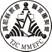 我又聽見主的聲音說：「我可以差遣誰呢？誰肯為我們去呢？」（賽六8上）2017年第十五屆春季醫宣福音團契動員聚會  報名表台灣總會傳真（04）2243-6968徐毓燮  收  HenryHsu7@gmail.com送件單位：           教會聯絡人：                聯絡電話：             ；行動電話：             ※請於2017年03月04日(六)以前報名，謝謝！簽閱教務/宣道/教育負責人總務負責人總務負責人財務負責人長執傳道簽閱收文辦理年　 　月　 　日年　 　月　 　日收文辦理承辦者：承辦者：字第　　　號字第　　　號 20170317 (五) 晚 17:30 - 22:00          主持人：葉敦模 20170317 (五) 晚 17:30 - 22:00          主持人：葉敦模 20170317 (五) 晚 17:30 - 22:00          主持人：葉敦模 20170317 (五) 晚 17:30 - 22:00          主持人：葉敦模 20170317 (五) 晚 17:30 - 22:00          主持人：葉敦模 20170317 (五) 晚 17:30 - 22:00          主持人：葉敦模 20170317 (五) 晚 17:30 - 22:00          主持人：葉敦模時間時間時間課程內容課程內容主講人/單位主講人/單位17:30-18:4017:30-18:4017:30-18:40Staff晚餐 場地佈置醫宣備品 準備Staff晚餐 場地佈置醫宣備品 準備醫青、宣道處醫青、宣道處18:00 起18:00 起18:00 起報到(含Line登錄) 分組床位 點心報到(含Line登錄) 分組床位 點心翁梓航、羅啟方..等醫青、資訊同工翁梓航、羅啟方..等醫青、資訊同工18:40-19:3018:40-19:3018:40-19:30醫宣詩頌 醫宣詩頌 羅啟元、嚴儆恆羅啟元、嚴儆恆19:30-20:1019:30-20:1019:30-20:10活著=基督；死了=益處？活著=基督；死了=益處？劉信宏劉信宏20:10-20:3020:10-20:3020:10-20:30「泡麵」與「健康」「泡麵」與「健康」鄭佳心鄭佳心20:30-21:1020:30-21:1020:30-21:10「位份」與「機會」談醫青「位份」與「機會」談醫青羅大維羅大維21:15-21:3021:15-21:3021:15-21:30「不惑之年」的醫青宣告！醫青！我愛你！「不惑之年」的醫青宣告！醫青！我愛你！江亮毅、涂恩瑜江亮毅、涂恩瑜21:30-22:0021:30-22:0021:30-22:00醫宣晚禱醫宣晚禱葉敦模葉敦模20170318(六) 早7:00-13:10          主持人：高晧宇20170318(六) 早7:00-13:10          主持人：高晧宇20170318(六) 早7:00-13:10          主持人：高晧宇20170318(六) 早7:00-13:10          主持人：高晧宇20170318(六) 早7:00-13:10          主持人：高晧宇20170318(六) 早7:00-13:10          主持人：高晧宇20170318(六) 早7:00-13:10          主持人：高晧宇07:00-07:3007:00-07:30醫宣早禱醫宣早禱醫宣早禱陳聖賢陳聖賢07:30-08:0007:30-08:00早餐早餐早餐宣道處/全體宣道處/全體08:00-08:4008:00-08:40「轉彎」，不一樣的路！？「轉彎」，不一樣的路！？「轉彎」，不一樣的路！？嚴儆恆嚴儆恆08:40-09:0008:40-09:00醫宣創作契歌醫宣創作契歌醫宣創作契歌羅啟元羅啟元09:00-09:2009:00-09:20「牙膏沐浴乳」vs致癌物？「牙膏沐浴乳」vs致癌物？「牙膏沐浴乳」vs致癌物？張智充張智充09:20-09:5009:20-09:50基本救命術BLS基本救命術BLS基本救命術BLS陳聖賢陳聖賢09:50-10:0009:50-10:00詩歌吟誦詩歌吟誦詩歌吟誦嚴儆恆嚴儆恆10:00-11:0010:00-11:00從起初宣召歷代(賽41:4)從起初宣召歷代(賽41:4)從起初宣召歷代(賽41:4)陳錦榮陳錦榮11:10-11:3011:10-11:30自動體外去顫器AED自動體外去顫器AED自動體外去顫器AED郭潤涵郭潤涵11:30-12:0011:30-12:00面對肩頸腰酸背痛面對肩頸腰酸背痛面對肩頸腰酸背痛鄭明偉鄭明偉12:00-13:1012:00-13:10午餐、團體留影午餐、團體留影午餐、團體留影宣道處/全體、陳喜信、楊書睿宣道處/全體、陳喜信、楊書睿20170318(六) 下午13:10-18:00          主持人：嚴儆恆20170318(六) 下午13:10-18:00          主持人：嚴儆恆20170318(六) 下午13:10-18:00          主持人：嚴儆恆20170318(六) 下午13:10-18:00          主持人：嚴儆恆20170318(六) 下午13:10-18:00          主持人：嚴儆恆20170318(六) 下午13:10-18:00          主持人：嚴儆恆20170318(六) 下午13:10-18:00          主持人：嚴儆恆時間時間課程內容課程內容課程內容主講人/單位主講人/單位13:20-13:4013:20-13:40醫宣詩頌敬拜醫宣詩頌敬拜醫宣詩頌敬拜羅啟方羅啟方13:40-14:0013:40-14:00醫宣Line的運用及研討醫宣Line的運用及研討醫宣Line的運用及研討羅大德羅大德14:00-15:0014:00-15:00我在這裡，請差遣我(賽6:8)我在這裡，請差遣我(賽6:8)我在這裡，請差遣我(賽6:8)姚信義姚信義15:00-15:2015:00-15:20跑檯學習場地佈置跑檯學習場地佈置跑檯學習場地佈置陳聖賢、高晧宇、醫青同工陳聖賢、高晧宇、醫青同工15:20-16:4015:20-16:40【跑檯分站學習】A醫療基礎區Vital sign、EKG、口衛、處方、物治、消毒、中醫、護理..等B.行政福音區場地庶務、櫃檯接待、心靈關護、逐家掃街..等C.醫宣青年區資訊統整、Google雲端、Line群起、醫青年度計畫..等【跑檯分站學習】A醫療基礎區Vital sign、EKG、口衛、處方、物治、消毒、中醫、護理..等B.行政福音區場地庶務、櫃檯接待、心靈關護、逐家掃街..等C.醫宣青年區資訊統整、Google雲端、Line群起、醫青年度計畫..等【跑檯分站學習】A醫療基礎區Vital sign、EKG、口衛、處方、物治、消毒、中醫、護理..等B.行政福音區場地庶務、櫃檯接待、心靈關護、逐家掃街..等C.醫宣青年區資訊統整、Google雲端、Line群起、醫青年度計畫..等【跑檯總召：葉敦模】A醫療基礎區陳聖賢、郭潤涵、高晧宇、鄭明偉、楊怡萱、羅文眞..等 B.行政福音區林俊忠、曾桂蘭、高俐敏、陳明德、陳信傑、高淑玲..等C.醫宣青年區江亮毅、涂恩瑜、翁梓航、羅啟方、羅詩慧、呂志祈..等【跑檯總召：葉敦模】A醫療基礎區陳聖賢、郭潤涵、高晧宇、鄭明偉、楊怡萱、羅文眞..等 B.行政福音區林俊忠、曾桂蘭、高俐敏、陳明德、陳信傑、高淑玲..等C.醫宣青年區江亮毅、涂恩瑜、翁梓航、羅啟方、羅詩慧、呂志祈..等16:50-17:3016:50-17:30基礎課程測驗及授證基礎課程測驗及授證基礎課程測驗及授證宣道處、契長宣道處、契長17:30-18:0017:30-18:00晚禱:請差遣我(賽6:8)晚禱:請差遣我(賽6:8)晚禱:請差遣我(賽6:8)吳怡磊吳怡磊18:00-19:0018:00-19:00晚餐晚餐晚餐宣道處宣道處19:00-22:0019:00-22:00醫青年度聚會開始醫青年度聚會開始醫青年度聚會開始所有未滿40歲同工們所有未滿40歲同工們20170318 (六) 晚 19:00 - 22:00          副契長：涂恩瑜20170318 (六) 晚 19:00 - 22:00          副契長：涂恩瑜20170318 (六) 晚 19:00 - 22:00          副契長：涂恩瑜20170318 (六) 晚 19:00 - 22:00          副契長：涂恩瑜時間課程內容課程內容主講人/單位18:00-19:00晚餐 場地佈置晚餐 場地佈置醫青全體19:00-19:10介紹 & 宣告介紹 & 宣告江亮毅19:10-19:40與陌生人的福音對談與陌生人的福音對談高淑玲/劉信宏19:40-20:30模擬實境:陌生對談演練模擬實境:陌生對談演練高淑玲/劉信宏20:40-21:00歡唱對話歡唱對話羅啟方21:00-21:30過來人經驗回饋過來人經驗回饋陳聖賢/葉敦模張婷婷21:30-21:45醫青晚禱醫青晚禱江亮毅21:45-晚安晚安20170319(日) 早7:00-11:30          契長：江亮毅20170319(日) 早7:00-11:30          契長：江亮毅20170319(日) 早7:00-11:30          契長：江亮毅20170319(日) 早7:00-11:30          契長：江亮毅時間時間課程內容主講人/單位07:10-07:3007:10-07:30醫青早禱郭潤涵07:30-08:0007:30-08:00早餐醫宣團員全體08:00-08:4008:00-08:40醫宣原味:從蘭嶼到沙巴呂怡星08:40-09:1008:40-09:10醫青實境模擬活動A江亮毅09:20-10:0009:20-10:00醫宣原味:那年我才36歲羅大維10:00-10:3010:00-10:30醫青實境模擬活動B涂恩瑜10:40-11:1010:40-11:10過來人經驗回饋蔡詠恩/鄭明偉吳怡磊11:10-11:4011:10-11:40禱告：從起初宣召歷代11:40-12:3011:40-12:30午餐、團體留影醫青全體12:30-12:30-醫青活動見喔醫青全體□醫師/科別            □藥師/藥劑生□護理人員(例：護士/護理師/醫護助理)□醫事(例：放射/醫檢師、物理/職能復健師、營養師)□醫務管理(例：行政、總務、櫃檯、傳送…等)□學生/科-系別(未來將從事上述專業領域人員)其他:□衛生署/局/所，各級單位政府  公務員(例：縣/市/區/鎮/鄉公所)□醫療(器材)/醫藥/醫事(院)之  從業人員 姓名教會醫宣事工角色(科別/地點)電話(含行動)E-Mail姓名教會醫宣事工角色(科別/地點)電話(含行動)E-Mail楊＊＊虎＊藥師/家康診所吳＊＊東＊護理師/台中市和平區衛生所呂＊＊開＊職能治療師/健仁醫院馮＊＊紅＊醫事放射師/慈濟醫院玉里分院蔡＊＊新＊醫事檢驗師/台大新竹分院侯＊＊六＊營養師/台南新樓醫院高＊＊嘉＊醫學生/中醫/中國醫 年級詹＊＊北＊醫學生/西醫/馬偕 年級簡＊＊羅＊物理治療系/陽明郭＊＊莒＊藥學系/大仁科技姓名中文：                   中文：                   中文：                   中文：                   所屬教會生日性  別□男  □女手機電話E-Mail：LINE帳號：住址郵遞區號：□□□-□□郵遞區號：□□□-□□郵遞區號：□□□-□□郵遞區號：□□□-□□郵遞區號：□□□-□□郵遞區號：□□□-□□類 別醫宣角色□醫師:       科別□藥師□護理□醫藥/政/技/檢□福音人員□學生/科-系別:___________□其他:衛生署/縣鄉鎮公所各級單位/政府公務員/醫療-藥-事(院)從業人員):          曾參加的醫宣梯隊(次數):               醫宣角色□醫師:       科別□藥師□護理□醫藥/政/技/檢□福音人員□學生/科-系別:___________□其他:衛生署/縣鄉鎮公所各級單位/政府公務員/醫療-藥-事(院)從業人員):          曾參加的醫宣梯隊(次數):               醫宣角色□醫師:       科別□藥師□護理□醫藥/政/技/檢□福音人員□學生/科-系別:___________□其他:衛生署/縣鄉鎮公所各級單位/政府公務員/醫療-藥-事(院)從業人員):          曾參加的醫宣梯隊(次數):               醫宣角色□醫師:       科別□藥師□護理□醫藥/政/技/檢□福音人員□學生/科-系別:___________□其他:衛生署/縣鄉鎮公所各級單位/政府公務員/醫療-藥-事(院)從業人員):          曾參加的醫宣梯隊(次數):               醫宣角色□醫師:       科別□藥師□護理□醫藥/政/技/檢□福音人員□學生/科-系別:___________□其他:衛生署/縣鄉鎮公所各級單位/政府公務員/醫療-藥-事(院)從業人員):          曾參加的醫宣梯隊(次數):               醫宣角色□醫師:       科別□藥師□護理□醫藥/政/技/檢□福音人員□學生/科-系別:___________□其他:衛生署/縣鄉鎮公所各級單位/政府公務員/醫療-藥-事(院)從業人員):          曾參加的醫宣梯隊(次數):               01月14-15日/第86梯隊中區 彰化市彰化教會醫宣03月17-18日/第十五屆醫宣福音團契年度聚會03月18-19日/第一屆醫青年度聚會(醫宣青年/40歲以內)04月29-30日/第87梯隊中區彰化縣二林鎮二林教會醫宣05月19-21日/第88梯隊東南區台東縣長濱鄉醫宣 06月23-25日/第89梯隊東北區宜蘭縣南澳鄉醫宣07月21-23日/第90梯隊中南區雲林縣虎尾鎮虎尾教會醫宣08月25-27日/第91梯隊中區彰化縣鹿港鎮崙尾教會醫宣 09月01-03日/醫宣秋季動員聚會（進階研討課程）10月20-22日/第92梯隊南區台南市安南區和順教會醫宣11月10-12日/第93梯隊中區彰化縣鹿港鎮花壇鄉鹿和/白沙教會醫宣12月15-17日/第94梯隊南區台南市南區喜樹教會醫宣01月14-15日/第86梯隊中區 彰化市彰化教會醫宣03月17-18日/第十五屆醫宣福音團契年度聚會03月18-19日/第一屆醫青年度聚會(醫宣青年/40歲以內)04月29-30日/第87梯隊中區彰化縣二林鎮二林教會醫宣05月19-21日/第88梯隊東南區台東縣長濱鄉醫宣 06月23-25日/第89梯隊東北區宜蘭縣南澳鄉醫宣07月21-23日/第90梯隊中南區雲林縣虎尾鎮虎尾教會醫宣08月25-27日/第91梯隊中區彰化縣鹿港鎮崙尾教會醫宣 09月01-03日/醫宣秋季動員聚會（進階研討課程）10月20-22日/第92梯隊南區台南市安南區和順教會醫宣11月10-12日/第93梯隊中區彰化縣鹿港鎮花壇鄉鹿和/白沙教會醫宣12月15-17日/第94梯隊南區台南市南區喜樹教會醫宣01月14-15日/第86梯隊中區 彰化市彰化教會醫宣03月17-18日/第十五屆醫宣福音團契年度聚會03月18-19日/第一屆醫青年度聚會(醫宣青年/40歲以內)04月29-30日/第87梯隊中區彰化縣二林鎮二林教會醫宣05月19-21日/第88梯隊東南區台東縣長濱鄉醫宣 06月23-25日/第89梯隊東北區宜蘭縣南澳鄉醫宣07月21-23日/第90梯隊中南區雲林縣虎尾鎮虎尾教會醫宣08月25-27日/第91梯隊中區彰化縣鹿港鎮崙尾教會醫宣 09月01-03日/醫宣秋季動員聚會（進階研討課程）10月20-22日/第92梯隊南區台南市安南區和順教會醫宣11月10-12日/第93梯隊中區彰化縣鹿港鎮花壇鄉鹿和/白沙教會醫宣12月15-17日/第94梯隊南區台南市南區喜樹教會醫宣01月14-15日/第86梯隊中區 彰化市彰化教會醫宣03月17-18日/第十五屆醫宣福音團契年度聚會03月18-19日/第一屆醫青年度聚會(醫宣青年/40歲以內)04月29-30日/第87梯隊中區彰化縣二林鎮二林教會醫宣05月19-21日/第88梯隊東南區台東縣長濱鄉醫宣 06月23-25日/第89梯隊東北區宜蘭縣南澳鄉醫宣07月21-23日/第90梯隊中南區雲林縣虎尾鎮虎尾教會醫宣08月25-27日/第91梯隊中區彰化縣鹿港鎮崙尾教會醫宣 09月01-03日/醫宣秋季動員聚會（進階研討課程）10月20-22日/第92梯隊南區台南市安南區和順教會醫宣11月10-12日/第93梯隊中區彰化縣鹿港鎮花壇鄉鹿和/白沙教會醫宣12月15-17日/第94梯隊南區台南市南區喜樹教會醫宣01月14-15日/第86梯隊中區 彰化市彰化教會醫宣03月17-18日/第十五屆醫宣福音團契年度聚會03月18-19日/第一屆醫青年度聚會(醫宣青年/40歲以內)04月29-30日/第87梯隊中區彰化縣二林鎮二林教會醫宣05月19-21日/第88梯隊東南區台東縣長濱鄉醫宣 06月23-25日/第89梯隊東北區宜蘭縣南澳鄉醫宣07月21-23日/第90梯隊中南區雲林縣虎尾鎮虎尾教會醫宣08月25-27日/第91梯隊中區彰化縣鹿港鎮崙尾教會醫宣 09月01-03日/醫宣秋季動員聚會（進階研討課程）10月20-22日/第92梯隊南區台南市安南區和順教會醫宣11月10-12日/第93梯隊中區彰化縣鹿港鎮花壇鄉鹿和/白沙教會醫宣12月15-17日/第94梯隊南區台南市南區喜樹教會醫宣01月14-15日/第86梯隊中區 彰化市彰化教會醫宣03月17-18日/第十五屆醫宣福音團契年度聚會03月18-19日/第一屆醫青年度聚會(醫宣青年/40歲以內)04月29-30日/第87梯隊中區彰化縣二林鎮二林教會醫宣05月19-21日/第88梯隊東南區台東縣長濱鄉醫宣 06月23-25日/第89梯隊東北區宜蘭縣南澳鄉醫宣07月21-23日/第90梯隊中南區雲林縣虎尾鎮虎尾教會醫宣08月25-27日/第91梯隊中區彰化縣鹿港鎮崙尾教會醫宣 09月01-03日/醫宣秋季動員聚會（進階研討課程）10月20-22日/第92梯隊南區台南市安南區和順教會醫宣11月10-12日/第93梯隊中區彰化縣鹿港鎮花壇鄉鹿和/白沙教會醫宣12月15-17日/第94梯隊南區台南市南區喜樹教會醫宣01月14-15日/第86梯隊中區 彰化市彰化教會醫宣03月17-18日/第十五屆醫宣福音團契年度聚會03月18-19日/第一屆醫青年度聚會(醫宣青年/40歲以內)04月29-30日/第87梯隊中區彰化縣二林鎮二林教會醫宣05月19-21日/第88梯隊東南區台東縣長濱鄉醫宣 06月23-25日/第89梯隊東北區宜蘭縣南澳鄉醫宣07月21-23日/第90梯隊中南區雲林縣虎尾鎮虎尾教會醫宣08月25-27日/第91梯隊中區彰化縣鹿港鎮崙尾教會醫宣 09月01-03日/醫宣秋季動員聚會（進階研討課程）10月20-22日/第92梯隊南區台南市安南區和順教會醫宣11月10-12日/第93梯隊中區彰化縣鹿港鎮花壇鄉鹿和/白沙教會醫宣12月15-17日/第94梯隊南區台南市南區喜樹教會醫宣醫宣梯隊報名參加方式改變20160713起，Line群組大家庭1加入後記得簡單的自我介紹一下(所屬教會/醫宣角色等等)大家庭1網址http://line.me/R/ti/g/YdMSW_vOWW醫宣梯隊報名參加方式改變20160713起，Line群組大家庭1加入後記得簡單的自我介紹一下(所屬教會/醫宣角色等等)大家庭1網址http://line.me/R/ti/g/YdMSW_vOWW醫宣梯隊報名參加方式改變20160713起，Line群組大家庭1加入後記得簡單的自我介紹一下(所屬教會/醫宣角色等等)大家庭1網址http://line.me/R/ti/g/YdMSW_vOWW醫宣梯隊報名參加方式改變20160713起，Line群組大家庭1加入後記得簡單的自我介紹一下(所屬教會/醫宣角色等等)大家庭1網址http://line.me/R/ti/g/YdMSW_vOWW醫宣梯隊報名參加方式改變20160713起，Line群組大家庭1加入後記得簡單的自我介紹一下(所屬教會/醫宣角色等等)大家庭1網址http://line.me/R/ti/g/YdMSW_vOWW醫宣梯隊報名參加方式改變20160713起，Line群組大家庭1加入後記得簡單的自我介紹一下(所屬教會/醫宣角色等等)大家庭1網址http://line.me/R/ti/g/YdMSW_vOWW醫宣梯隊報名參加方式改變20160713起，Line群組大家庭1加入後記得簡單的自我介紹一下(所屬教會/醫宣角色等等)大家庭1網址http://line.me/R/ti/g/YdMSW_vOWW項次姓名教會性別電話/醫師/醫學生/醫藥-政-技/護理/福音人員住宿、用餐登記（請勾選ˇ 以利安排膳宿）住宿、用餐登記（請勾選ˇ 以利安排膳宿）住宿、用餐登記（請勾選ˇ 以利安排膳宿）住宿、用餐登記（請勾選ˇ 以利安排膳宿）住宿、用餐登記（請勾選ˇ 以利安排膳宿）住宿、用餐登記（請勾選ˇ 以利安排膳宿）住宿、用餐登記（請勾選ˇ 以利安排膳宿）項次姓名教會性別電話/醫師/醫學生/醫藥-政-技/護理/福音人員3/173/183/183/183/183/193/19項次姓名教會性別電話/醫師/醫學生/醫藥-政-技/護理/福音人員住宿早餐中餐晚餐住宿早餐中餐1234567891011121314